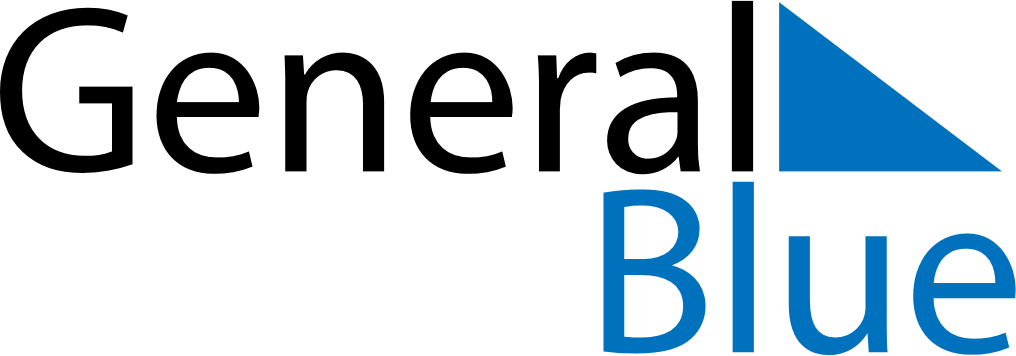 June 2023June 2023June 2023CyprusCyprusMondayTuesdayWednesdayThursdayFridaySaturdaySunday1234Pentecost56789101112131415161718192021222324252627282930